21 maja 2020  klasa 8bTemat: Ile jest możliwości – wprowadzenie do rachunku prawdopodobieństwa. .Cele lekcji:Uczeń :- potrafi wyznaczyć zbiór wszystkich zdarzeń elementarnych;- umiejętnie wyznacza zbiór zdarzeń elementarnych sprzyjających danemu zdarzeniu losowemu oraz potrafi określić liczbę tych zdarzeń;- operuje słownictwem matematycznym.Notatka z lekcji: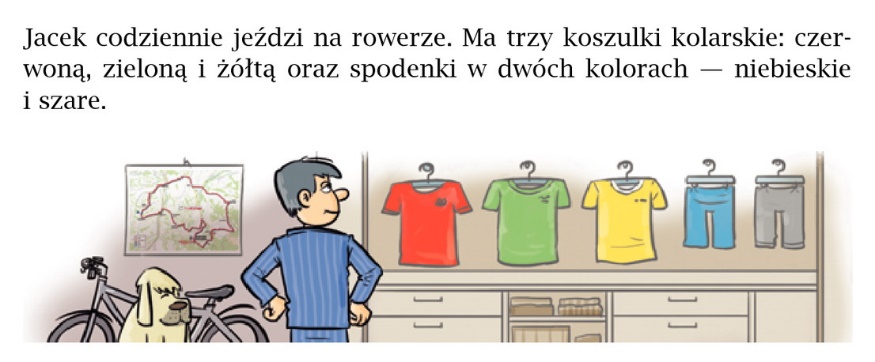 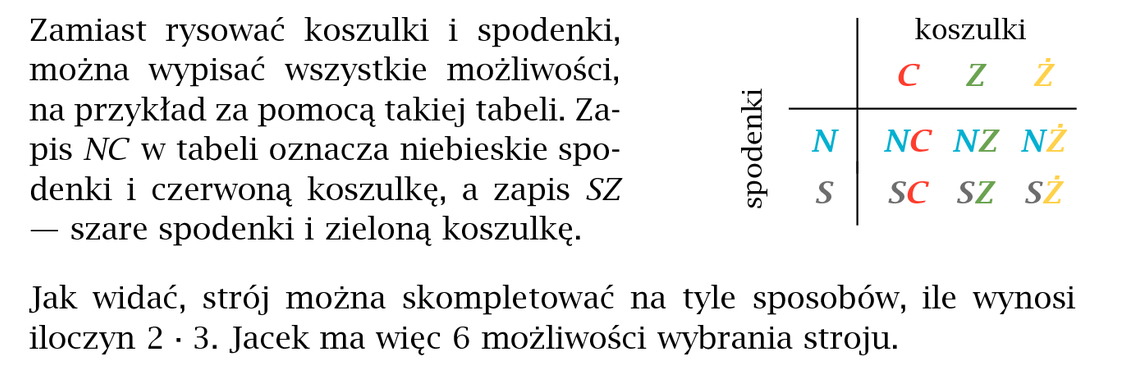 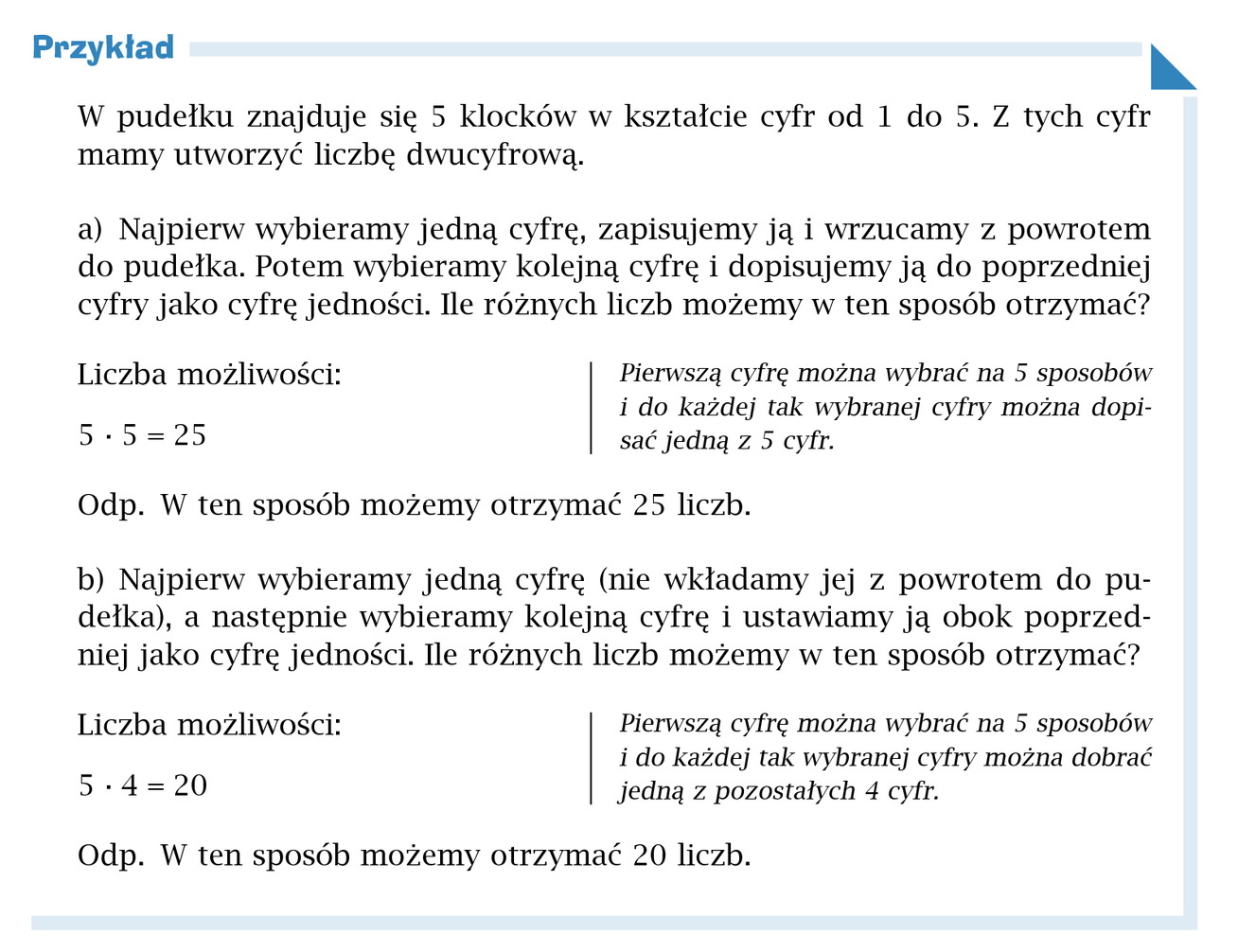 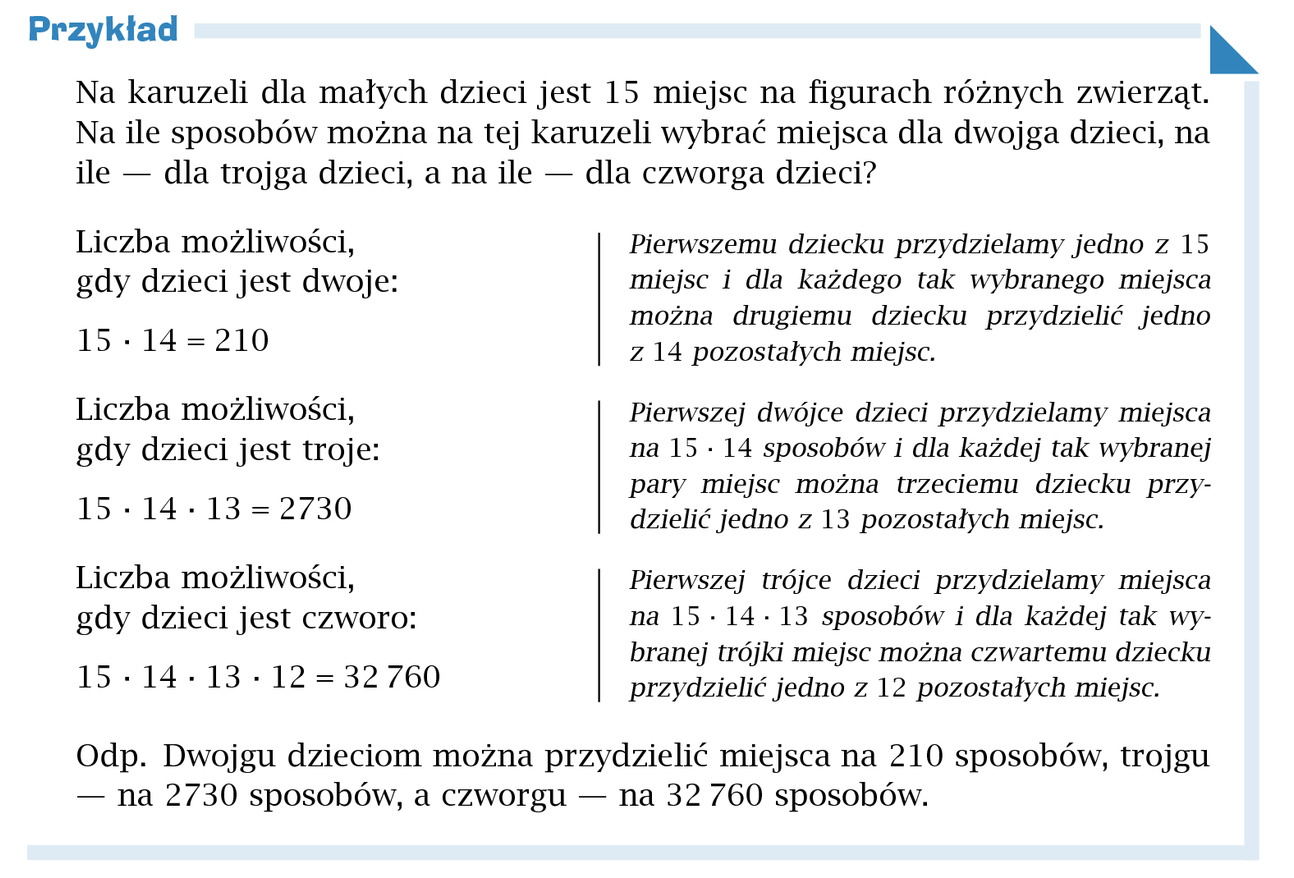 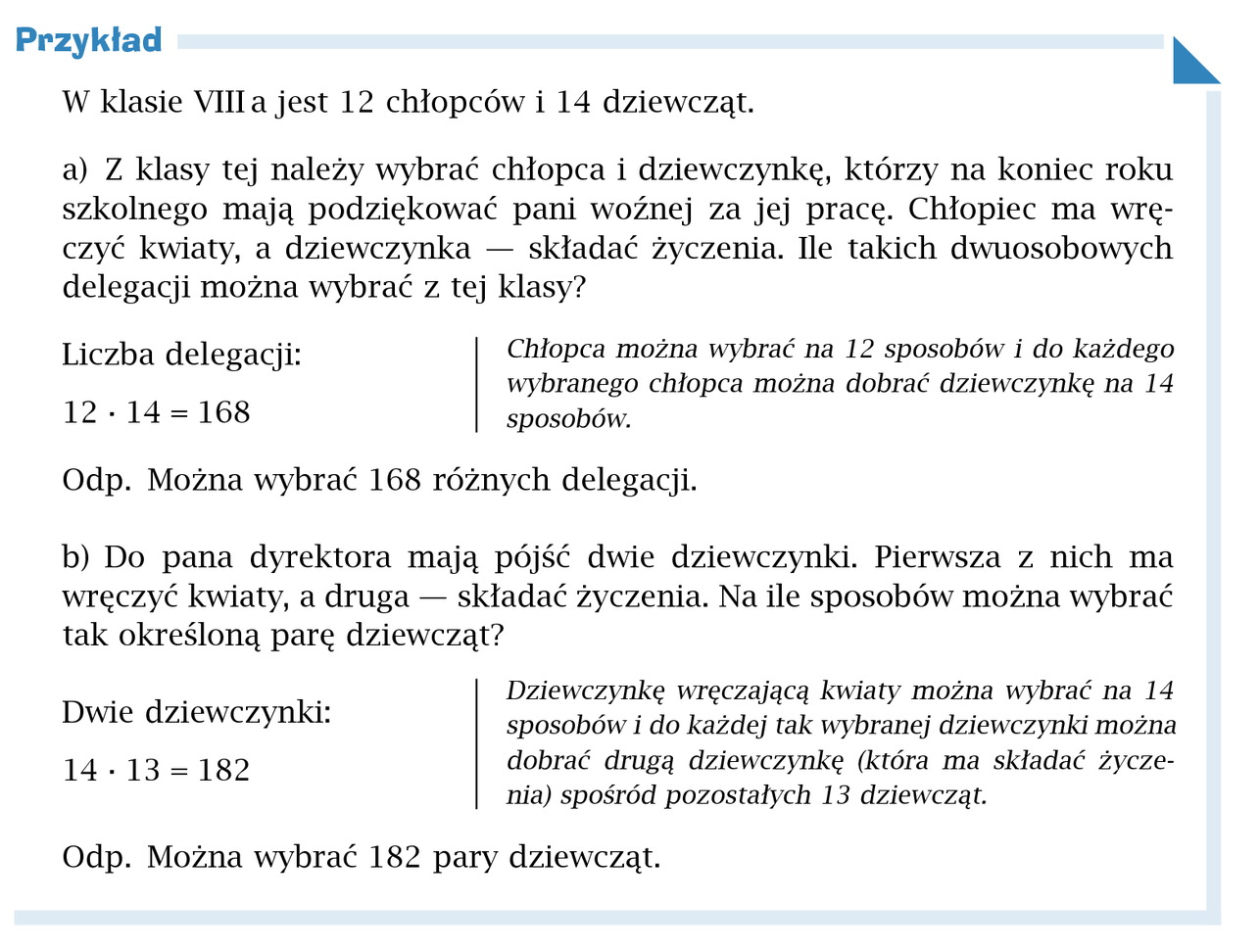 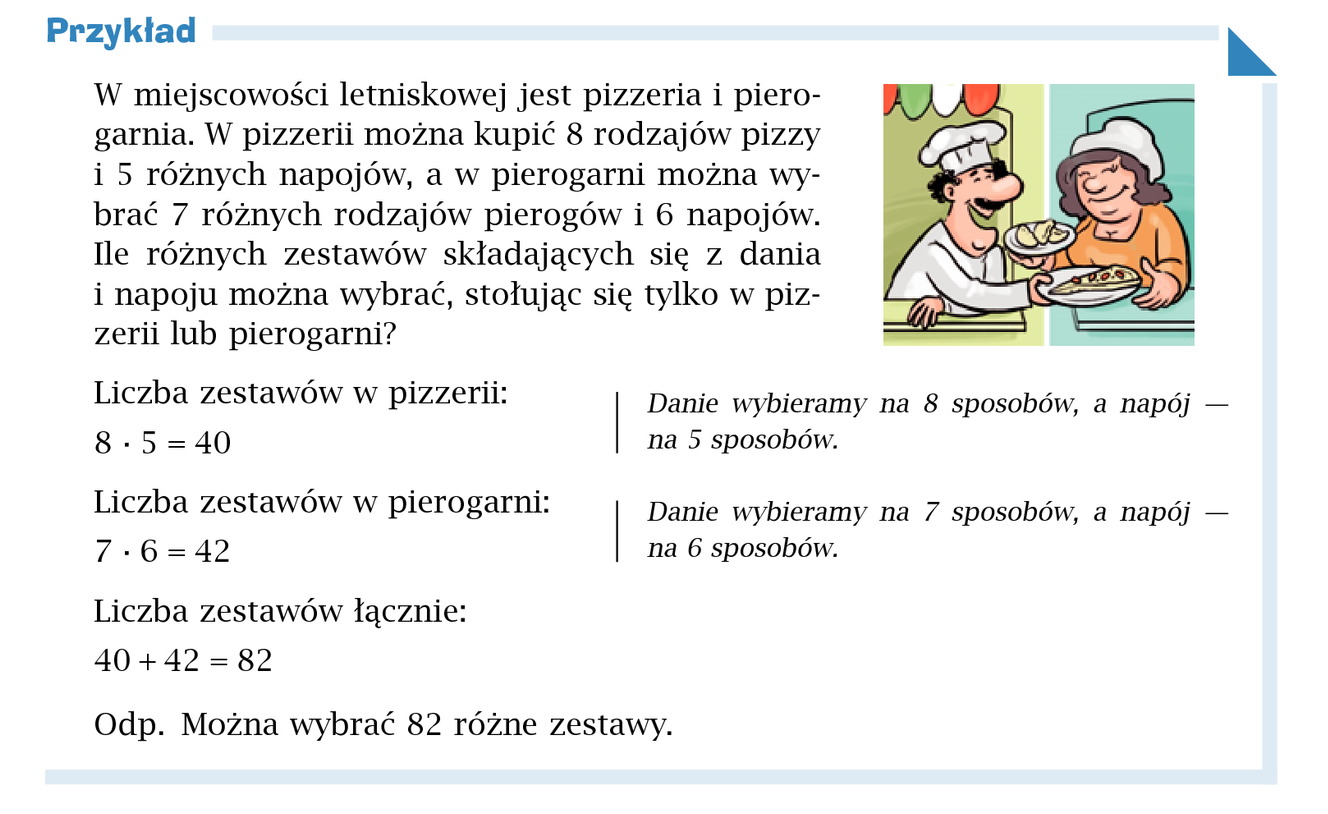 Proszę zapoznać się ze wszystkimi przykładami I przepisać je do zeszytu.